Stjórn Vinstrihreyfingarinnar - græns framboðs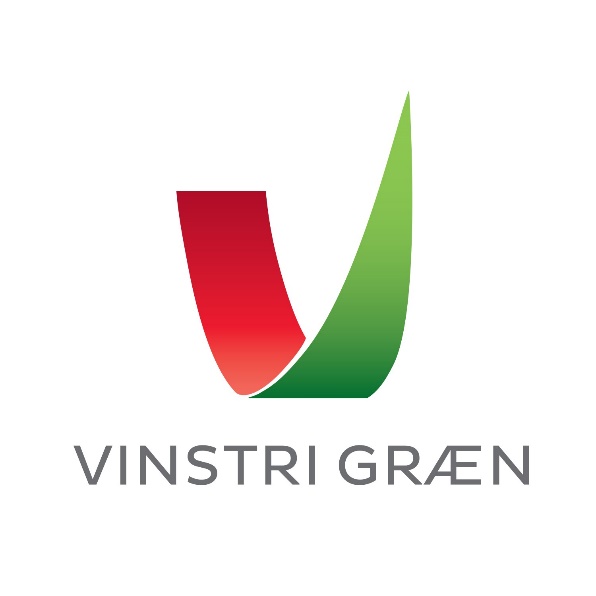 Miðvikudagur 5. maí 2021.22. fundur stjórnar VG, fjarfundur.Katrín Jakobsdóttir stýrði fundi. Ingibjörg Þórðardóttir ritaði fundargerð.Mætt eru: 	Katrín Jakobsdóttir, Guðmundur Ingi Guðbrandsson, Ingibjörg Þórðardóttir, Rúnar Gíslason, Sóley Björk Stefánsdóttir, Álfheiður Ingadóttir, Þóra Magnea Magnúsdóttir, Andrés Skúlason, Ragnar Auðun, Cecil Haraldsson, Guðný Hildur Magnúsdóttir, Einar Bergmundur Þorgerðarson Bóasarson, Kolbeinn Óttarsson Proppé (fulltrúi þingflokks), Jana Salóme (fulltrúi UVG), Þuríður Backman (fulltrúi EVG)F.h. starfsmanna: Björg Eva Erlendsdóttir, Anna Lísa Björnsdóttir, Lísa Kristjánsdóttir, Orri Páll Jóhannsson, Hreindís Ylva og Berglind Häsler,Gestur á fundinum, Stefán Pálsson formaður alsherjarnefndar komandi landsfundarins. Fundur settur kl. 17.06.Dagskrá:Fundargerð frá 14. apríl lögð fram og samþykkt.Ályktanir sem liggja fyrir landsfundi. Stefán Pálsson, formaður allsherjarnefndar kynnir.Katrín leggur til að á landsfundi verði aðeins farið í umræður um efnislegt innihald ályktana en ekki orðalag. Samþykkt.  Undirbúningur landsfundar. Katrín kynnti breytingar sem gerðar hafa verið á. Hún leggur til að stjórnmálaumræður hefjist kl.  17:40. Matarhlé verði stytt og viðbrögð við stjórnmálaumræðum verði eftir hlé. Einnig að „Spurt og svarað með ráðherrum“ verði sleppt.  Rætt var um fundarsköp. Ákveðið var að í almennu stjórnmálaumræðunum yrði ræðutími í tvær mínútur í fyrra sinn og eina mínútu í annað. Katrín fer yfir að lagt verði til að fundinum verði frestað og haldinn framhaldslandsfundur 27.-28 ágúst. Kosningar munu fara fram þar. Fundarstjórar munu leggja þessa dagskrártillögu fyrir fundinn í upphafi landsfundar. Rætt var um hvernig kosningar á landsfundinum fara fram, þ.e. með handauppréttingu eða með rafrænni kosningu. Starfsmenn landsfundar fara yfir þetta.Kynnt var ályktun sem Steinar og Sjöfn vilja leggja fyrir landsfund með afbrigðum. Rætt verður við þau um afgreiðslu ályktunarinnarStarfsfólk fundarins. Fundarstjórar: Jódís Skúladóttir, Sigrún Birna Steinarsdóttir, Guðrún Ágústa Guðmundasdóttir og Ólafur Þór Gunnarsson
Fundarritarar: Ingibjörg Þórðardóttir, Þóra Geirlaug Bjartmarsdóttir, Jónína Riedel og Bjarki Þór Grönfeldt.
Kjörbréfanefnd: Stefán Pálsson, Guy Conan Steward og Jódís SkúladóttirAlsherjarnefnd: Sóley Björk Stefánsdóttir, Leifur Valentín Gunnarsson, Stefán PálssonRitnefnd: Orri Páll Jóhannsson, Þóra Magnea Magnúsdóttir og Andrés SkúlasonDrengskaparheit í forvali, skýrari túlkun og erindi frá SV-kjörstjórn.Björg Eva kynnir. Umræður. Næsti fundur stjórnar. Næsti stjórnarfundur (staðfundur) verður 4. júní kl. 15:00 . Fundurinn  verður helgaður kosningabaráttunni framundan.Önnur mál. Tímarit VG, Lísa kynnir. Tímaritið er komið í prentun og verður sent öllum félögum (þó eitt á hvert heimili). Fundi slitið kl. 18.36. Næsti stjórnarfundur verður boðaður með dagskrá föstudaginn 4. júní  kl. 15.00.